załącznik nr 1 do zapytania ofertowego 7013.9.1.2017Specyfikacja Tablica informacyjna jednostronna (1 sztuka) wraz z konstrukcją wsporną – tablica wykonana z pleksi, plecy tablicy wzmocnione, o wymiarach tablicy minimum 800 mm (szerokość) x 600 mm (wysokość), treść wykonana w technologii nadruku solventowego bądź w podobnej technice, tło białe, całość zabezpieczona laminatem UV. Konstrukcja wsporna wykonana ze stali, malowana proszkowo na biało – oczekiwana konstrukcja na 1 stopie, wysokość 2,5 m od podłoża do dołu tablicy. Montaż w miękkie podłoże. Gwarancja na wykonane tablice i konstrukcje wsporne – 72 miesiące.1 herb Miasta oraz nazwa Gmina Białobrzegi 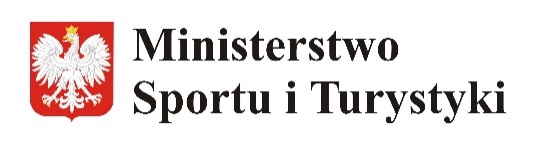                            XXX 1Przebudowa kompleksu lekkoatletycznego na Stadionie Miejskim w Białobrzegach wariant 400 m - certyfikowanyInwestycja dofinansowana przez Ministra Sportu i Turystyki ze środków Funduszu Rozwoju Kultury Fizycznej (FRKF) w ramach  Programu Rozwoju Infrastruktury Lekkoatletycznej  Całkowita wartość inwestycji:	                  1 570 479,00 PLNKwota dofinansowania ze środków FRKF:         779 000,00 PLNWięcej informacji na temat dofinansowań udzielanych przez Ministra Sportu i Turystyki ze środków Funduszu Rozwoju Kultury Fizycznej (FRKF) znajduje się na stronie internetowej www.msport.gov.plPrzebudowa kompleksu lekkoatletycznego na Stadionie Miejskim w Białobrzegach wariant 400 m - certyfikowanyInwestycja dofinansowana przez Ministra Sportu i Turystyki ze środków Funduszu Rozwoju Kultury Fizycznej (FRKF) w ramach  Programu Rozwoju Infrastruktury Lekkoatletycznej  Całkowita wartość inwestycji:	                  1 570 479,00 PLNKwota dofinansowania ze środków FRKF:         779 000,00 PLNWięcej informacji na temat dofinansowań udzielanych przez Ministra Sportu i Turystyki ze środków Funduszu Rozwoju Kultury Fizycznej (FRKF) znajduje się na stronie internetowej www.msport.gov.pl